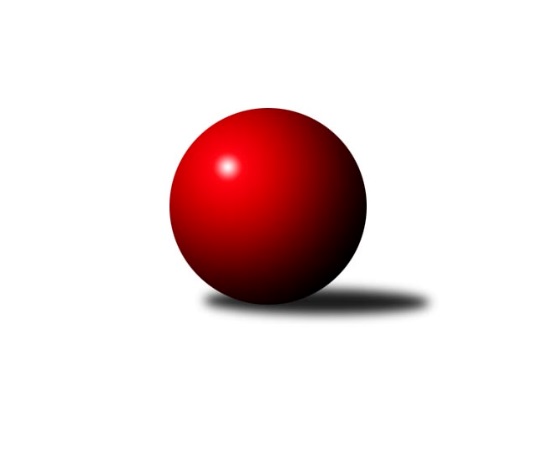 Č.15Ročník 2023/2024	18.2.2024Nejlepšího výkonu v tomto kole: 3100 dosáhlo družstvo: SKK Rokycany DSdružený Přebor Plzeňska 2023/2024Výsledky 15. kolaSouhrnný přehled výsledků:TJ Přeštice A	- TJ Baník Stříbro B	8:0	2546:2335	20.0:4.0	9.2.SKK Rokycany D	- TJ Slavoj Plzeň D	6:2	3100:2997	12.5:11.5	12.2.TJ Slavoj Plzeň C	- TJ Sokol Plzeň V C	1:7	2797:3035	7.0:17.0	12.2.TJ Baník Stříbro C	- TJ Dobřany C	4:4	3031:2977	10.0:14.0	12.2.TJ Sokol Plzeň V B	- SK Škoda VS Plzeň C		dohrávka		7.3.TJ Baník Stříbro B	- SKK Rokycany D	8:0	3076:2711	19.0:5.0	15.2.Tabulka družstev:	1.	TJ Baník Stříbro B	14	12	0	2	83.0 : 29.0 	210.0 : 126.0 	 2904	24	2.	TJ Dobřany C	14	11	2	1	80.5 : 31.5 	211.5 : 124.5 	 2789	24	3.	TJ Baník Stříbro C	14	10	1	3	70.0 : 42.0 	196.5 : 139.5 	 2751	21	4.	CB Dobřany C	13	6	2	5	53.0 : 51.0 	144.0 : 168.0 	 2747	14	5.	TJ Přeštice A	13	6	1	6	58.0 : 46.0 	171.0 : 141.0 	 2739	13	6.	SKK Rokycany D	13	6	1	6	50.0 : 54.0 	150.0 : 162.0 	 2802	13	7.	TJ Sokol Plzeň V B	13	5	2	6	53.0 : 51.0 	166.5 : 145.5 	 2797	12	8.	SK Škoda VS Plzeň C	13	5	2	6	48.0 : 56.0 	142.0 : 170.0 	 2722	12	9.	TJ Sokol Plzeň V C	14	4	1	9	42.5 : 69.5 	141.5 : 194.5 	 2736	9	10.	TJ Slavoj Plzeň D	13	2	0	11	32.0 : 72.0 	131.0 : 181.0 	 2769	4	11.	TJ Slavoj Plzeň C	14	1	0	13	22.0 : 90.0 	112.0 : 224.0 	 2785	2Podrobné výsledky kola:	 TJ Přeštice A	2546	8:0	2335	TJ Baník Stříbro B	Jiří Kroupa	 	 192 	 207 		399 	 4:0 	 369 	 	175 	 194		Karel Smrž	Karel Vavřička	 	 198 	 231 		429 	 2:2 	 415 	 	216 	 199		Jiří Hůrka	Zbyněk Hirschl	 	 214 	 244 		458 	 4:0 	 400 	 	192 	 208		Zuzana Záveská	Miroslav Šteffl	 	 232 	 192 		424 	 2:2 	 380 	 	184 	 196		Michal Duchek	Milan Kubát	 	 219 	 194 		413 	 4:0 	 373 	 	185 	 188		Jan Vlach	Roman Janota	 	 203 	 220 		423 	 4:0 	 398 	 	193 	 205		Stanislav Zoubekrozhodčí: Milan KubátNejlepší výkon utkání: 458 - Zbyněk Hirschl	 SKK Rokycany D	3100	6:2	2997	TJ Slavoj Plzeň D	Michal Pilař	149 	 139 	 133 	133	554 	 3:1 	 476 	 119	124 	 136	97	Natálie Bajerová	Alena Nekulová	128 	 119 	 107 	125	479 	 2.5:1.5 	 455 	 129	117 	 107	102	Michal Novosad	Andrea Pytlíková	109 	 112 	 117 	112	450 	 0:4 	 495 	 119	116 	 136	124	Rudolf Březina	Petr Bohuslav	134 	 140 	 125 	157	556 	 4:0 	 460 	 122	110 	 111	117	Matyáš Luhan	Jiří Vavřička	141 	 139 	 153 	135	568 	 2:2 	 565 	 150	136 	 129	150	Alexander Kalas	Jan Beníšek	126 	 122 	 121 	124	493 	 1:3 	 546 	 112	165 	 124	145	Vlastimil Hlavatýrozhodčí: Jiří VavřičkaNejlepší výkon utkání: 568 - Jiří Vavřička	 TJ Slavoj Plzeň C	2797	1:7	3035	TJ Sokol Plzeň V C	Iva Černá	104 	 104 	 128 	124	460 	 1:3 	 506 	 140	126 	 115	125	Oldřich Lohr	Václav Reithmaier	118 	 125 	 94 	136	473 	 1:3 	 526 	 120	136 	 139	131	Jan Valdman	Zdeněk Jeremiáš	108 	 108 	 97 	111	424 	 1:3 	 484 	 129	131 	 119	105	Jiří Karlík	Jaroslav Honsa	135 	 146 	 133 	118	532 	 3:1 	 495 	 120	104 	 120	151	Jindřich Mašek	Veronika Nováková	96 	 102 	 98 	115	411 	 0:4 	 471 	 121	112 	 116	122	Radek Pěnička	Jaromír Kotas	117 	 133 	 112 	135	497 	 1:3 	 553 	 145	149 	 146	113	Pavel Trochrozhodčí: Jaromír KotasNejlepší výkon utkání: 553 - Pavel Troch	 TJ Baník Stříbro C	3031	4:4	2977	TJ Dobřany C	David Junek	157 	 137 	 160 	137	591 	 4:0 	 470 	 111	120 	 115	124	Petr Ježek	Martin Andrš	116 	 149 	 130 	112	507 	 1:3 	 510 	 123	131 	 136	120	Milan Gleissner	Miroslav Hrad	118 	 138 	 126 	120	502 	 1:3 	 533 	 140	150 	 117	126	Martin Krištof	Karel Ganaj	141 	 129 	 96 	130	496 	 3:1 	 437 	 123	110 	 102	102	Petr Sloup	Pavel Spisar	126 	 116 	 130 	99	471 	 0:4 	 535 	 132	140 	 146	117	Petr Trdlička	Petr Beneš	112 	 114 	 124 	114	464 	 1:3 	 492 	 115	109 	 125	143	Koloman Lázókrozhodčí: Vladimír ŠragaNejlepší výkon utkání: 591 - David Junek	 TJ Baník Stříbro B	3076	8:0	2711	SKK Rokycany D	Karel Smrž	126 	 139 	 119 	97	481 	 2:2 	 462 	 104	105 	 120	133	Petr Bohuslav	Jiří Hůrka	130 	 119 	 134 	96	479 	 2:2 	 471 	 111	125 	 129	106	Michal Pilař	Zuzana Záveská	152 	 135 	 122 	133	542 	 4:0 	 423 	 106	119 	 93	105	Andrea Pytlíková	Jan Vlach	131 	 142 	 119 	140	532 	 4:0 	 505 	 130	137 	 111	127	Jiří Vavřička	Václav Dubec	115 	 145 	 93 	156	509 	 3:1 	 404 	 84	126 	 101	93	Jan Beníšek	Stanislav Zoubek	125 	 136 	 131 	141	533 	 4:0 	 446 	 104	109 	 123	110	Alena Nekulovározhodčí: Václav DubecNejlepší výkon utkání: 542 - Zuzana ZáveskáPořadí jednotlivců:	jméno hráče	družstvo	celkem	plné	dorážka	chyby	poměr kuž.	Maximum	1.	David Junek 	TJ Baník Stříbro C	557.64	376.0	181.6	2.3	4/5	(599)	2.	Petr Bohuslav 	SKK Rokycany D	527.69	360.4	167.3	9.3	4/6	(565)	3.	Pavel Troch 	TJ Sokol Plzeň V C	523.39	364.6	158.8	9.1	6/6	(553)	4.	Alexander Kalas 	TJ Slavoj Plzeň D	522.73	356.1	166.6	9.2	6/6	(565)	5.	Jiří Vavřička 	SKK Rokycany D	521.05	364.8	156.3	9.5	6/6	(568)	6.	Jan Vlach 	TJ Baník Stříbro B	519.89	356.1	163.8	10.2	6/7	(560.4)	7.	Zuzana Záveská 	TJ Baník Stříbro B	519.06	356.7	162.3	7.3	6/7	(562)	8.	Patrik Kolář 	TJ Sokol Plzeň V B	517.27	362.9	154.3	9.9	7/7	(574)	9.	Jan Valdman 	TJ Sokol Plzeň V C	516.93	357.1	159.8	9.8	5/6	(560)	10.	Libor Vít 	TJ Sokol Plzeň V B	514.52	362.4	152.1	10.1	7/7	(555)	11.	Stanislav Zoubek 	TJ Baník Stříbro B	514.18	360.9	153.3	10.3	7/7	(582)	12.	Vlastimil Hlavatý 	TJ Slavoj Plzeň D	513.61	352.6	161.0	8.8	5/6	(546)	13.	Martin Krištof 	TJ Dobřany C	512.88	350.3	162.6	7.5	6/6	(548)	14.	Karel Vavřička 	TJ Přeštice A	511.14	357.2	153.9	8.8	7/7	(541)	15.	Milan Gleissner 	TJ Dobřany C	510.50	351.1	159.4	8.2	4/6	(543)	16.	Karel Majner 	SK Škoda VS Plzeň C	510.38	352.5	157.9	9.2	6/7	(557)	17.	Karel Smrž 	TJ Baník Stříbro B	508.96	352.6	156.3	10.8	7/7	(579)	18.	Michal Duchek 	TJ Baník Stříbro B	507.13	349.1	158.0	10.0	6/7	(584)	19.	Pavel Spisar 	TJ Baník Stříbro C	505.79	351.2	154.6	9.4	5/5	(551)	20.	Jan Kraus 	TJ Slavoj Plzeň C	504.16	350.5	153.7	11.1	5/6	(548)	21.	Zdeněk Weigl 	SK Škoda VS Plzeň C	502.91	352.6	150.4	9.3	7/7	(551)	22.	Miroslav Hrad 	TJ Baník Stříbro C	502.88	360.1	142.8	8.6	4/5	(533)	23.	Petr Zíka 	SK Škoda VS Plzeň C	500.80	347.2	153.6	10.3	7/7	(535)	24.	Petr Trdlička 	TJ Dobřany C	500.31	343.7	156.6	9.2	6/6	(535)	25.	Milan Kubát 	TJ Přeštice A	499.14	343.5	155.6	11.1	7/7	(547.2)	26.	Jiří Jelínek 	TJ Dobřany C	498.57	344.9	153.7	8.9	5/6	(518.4)	27.	Martin Andrš 	TJ Baník Stříbro C	498.37	350.4	147.9	7.0	5/5	(554)	28.	Josef Tětek 	TJ Sokol Plzeň V B	497.13	347.4	149.7	11.6	6/7	(533)	29.	Šárka Sýkorová 	SK Škoda VS Plzeň C	496.77	350.2	146.6	14.6	6/7	(527)	30.	Miroslav Šteffl 	TJ Přeštice A	496.13	345.6	150.6	9.2	7/7	(555)	31.	Pavel Šulc 	CB Dobřany C	494.56	348.9	145.6	9.9	5/6	(564)	32.	Zdeněk Eichler 	CB Dobřany C	494.48	343.8	150.7	11.2	6/6	(548)	33.	Jaromír Kotas 	TJ Slavoj Plzeň C	493.56	344.9	148.7	12.1	6/6	(543)	34.	Jindřich Mašek 	TJ Sokol Plzeň V C	493.13	342.2	150.9	11.0	6/6	(544)	35.	Martin Karkoš 	TJ Sokol Plzeň V B	492.93	353.6	139.3	15.3	7/7	(558)	36.	Kamila Novotná 	CB Dobřany C	492.00	341.2	150.8	9.4	5/6	(527)	37.	Veronika Šulcová 	CB Dobřany C	490.60	350.9	139.7	15.3	4/6	(552)	38.	Zdeňka Nová 	CB Dobřany C	489.85	341.5	148.4	12.7	6/6	(563)	39.	Josef Fišer 	CB Dobřany C	489.33	351.2	138.1	11.9	4/6	(560)	40.	Koloman Lázók 	TJ Dobřany C	488.67	344.0	144.7	11.3	6/6	(509)	41.	František Vaněček 	TJ Sokol Plzeň V B	487.88	348.3	139.6	17.1	6/7	(538)	42.	Michal Pilař 	SKK Rokycany D	487.01	338.9	148.1	12.3	5/6	(587)	43.	Jiří Hůrka 	TJ Baník Stříbro B	485.43	345.0	140.4	13.9	6/7	(511)	44.	Vendula Blechová 	CB Dobřany C	484.33	348.6	135.8	14.3	4/6	(527)	45.	Milan Vlček 	TJ Baník Stříbro B	483.88	344.4	139.5	12.4	5/7	(521)	46.	Hana Hofreitrová 	TJ Slavoj Plzeň C	482.50	346.0	136.5	13.8	4/6	(512)	47.	Karel Ganaj 	TJ Baník Stříbro C	482.20	340.4	141.8	12.0	5/5	(532)	48.	Petr Beneš 	TJ Baník Stříbro C	471.72	340.8	130.9	13.7	5/5	(541)	49.	Václav Brožík 	TJ Slavoj Plzeň D	471.40	334.8	136.6	12.3	4/6	(543)	50.	Rudolf Březina 	TJ Slavoj Plzeň D	470.23	333.3	137.0	15.1	6/6	(536)	51.	Jan Mertl 	TJ Dobřany C	467.69	342.8	124.9	13.8	4/6	(531)	52.	Jaroslav Zavadil 	TJ Přeštice A	466.32	331.1	135.2	14.4	5/7	(511)	53.	Iva Černá 	TJ Slavoj Plzeň C	462.61	329.0	133.6	16.7	6/6	(527)	54.	Jiří Karlík 	TJ Sokol Plzeň V C	462.60	335.6	127.0	16.2	6/6	(512)	55.	Matěj Beníšek 	SKK Rokycany D	462.33	331.2	131.1	13.2	6/6	(526)	56.	Petr Sloup 	TJ Dobřany C	461.45	337.1	124.4	16.1	4/6	(518)	57.	Radek Pěnička 	TJ Sokol Plzeň V C	456.11	327.3	128.8	17.6	6/6	(482)	58.	Jaroslav Honsa 	TJ Slavoj Plzeň C	455.44	323.9	131.5	16.6	6/6	(532)	59.	Natálie Bajerová 	TJ Slavoj Plzeň D	452.78	319.8	133.0	14.9	6/6	(525)	60.	Karel Jindra 	SK Škoda VS Plzeň C	452.52	330.0	122.5	18.2	6/7	(509)	61.	Jan Beníšek 	SKK Rokycany D	450.55	321.1	129.4	14.7	4/6	(542)	62.	Václav Reithmaier 	TJ Slavoj Plzeň C	449.17	326.8	122.4	18.7	5/6	(488)	63.	Andrea Pytlíková 	SKK Rokycany D	449.11	322.5	126.6	17.0	5/6	(474)	64.	Oldřich Lohr 	TJ Sokol Plzeň V C	446.12	328.9	117.3	19.4	6/6	(506)	65.	Hana Vosková 	TJ Slavoj Plzeň D	443.98	322.5	121.5	19.1	4/6	(486)	66.	Alena Nekulová 	SKK Rokycany D	441.26	317.6	123.7	15.5	6/6	(479)	67.	Matyáš Luhan 	TJ Slavoj Plzeň D	438.47	312.0	126.4	17.9	6/6	(514)	68.	Václav Pavlíček 	TJ Sokol Plzeň V B	437.41	315.2	122.2	18.5	6/7	(507)	69.	Marcela Hessová 	CB Dobřany C	431.92	304.1	127.8	18.0	4/6	(487)	70.	Václava Flaišhanzová 	SK Škoda VS Plzeň C	430.14	321.1	109.0	23.3	6/7	(480)	71.	Hana Spisarová 	TJ Baník Stříbro C	425.33	308.5	116.9	19.6	5/5	(441.6)	72.	Jiří Kroupa 	TJ Přeštice A	423.99	310.1	113.9	21.0	7/7	(478.8)	73.	Jiří Hebr 	SK Škoda VS Plzeň C	416.72	308.5	108.2	21.1	5/7	(454.8)		Zbyněk Hirschl 	TJ Přeštice A	549.60	357.6	192.0	7.2	1/7	(549.6)		David Wohlmuth 	SKK Rokycany D	523.83	356.8	167.0	11.3	3/6	(538)		Roman Janota 	TJ Přeštice A	522.95	354.6	168.3	5.4	3/7	(566.4)		Václav Dubec 	TJ Baník Stříbro B	509.00	352.0	157.0	17.0	1/7	(509)		Ondřej Musil 	CB Dobřany C	507.60	370.8	136.8	15.6	1/6	(507.6)		Libor Pelcman 	TJ Sokol Plzeň V B	482.07	359.3	122.7	14.8	3/7	(515)		Michal Novosad 	TJ Slavoj Plzeň D	481.00	347.0	134.0	14.0	3/6	(548)		Josef Hora 	TJ Přeštice A	474.95	339.7	135.3	14.0	4/7	(496.8)		Václav Štych 	TJ Dobřany C	472.00	336.8	135.3	12.6	2/6	(484)		Petr Ježek 	TJ Dobřany C	466.13	330.1	136.0	14.7	3/6	(470)		Miroslav Čepický 	TJ Přeštice A	445.40	307.1	138.3	15.9	3/7	(469.2)		Veronika Nováková 	TJ Slavoj Plzeň C	432.67	310.1	122.6	18.6	3/6	(487)		Zdeněk Jeremiáš 	TJ Slavoj Plzeň C	429.50	316.5	113.0	19.5	1/6	(435)		Josef Michal 	TJ Přeštice A	426.00	304.0	122.0	22.0	1/7	(426)		Jiří Diviš 	TJ Sokol Plzeň V C	422.65	297.9	124.7	18.7	3/6	(463)		Jan Jirovský 	TJ Sokol Plzeň V B	420.67	315.3	105.3	20.7	2/7	(451)		Dalibor Henrich 	TJ Slavoj Plzeň C	408.00	304.7	103.3	20.0	3/6	(423)Sportovně technické informace:Starty náhradníků:registrační číslo	jméno a příjmení 	datum startu 	družstvo	číslo startu
Hráči dopsaní na soupisku:registrační číslo	jméno a příjmení 	datum startu 	družstvo	Program dalšího kola:16. kolo19.2.2024	po	17:00	TJ Sokol Plzeň V C - SKK Rokycany D	19.2.2024	po	17:00	TJ Dobřany C - TJ Slavoj Plzeň C	19.2.2024	po	17:00	TJ Baník Stříbro B - CB Dobřany C	19.2.2024	po	17:00	SK Škoda VS Plzeň C - TJ Baník Stříbro C	19.2.2024	po	17:00	TJ Slavoj Plzeň D - TJ Přeštice A	23.2.2024	pá	17:00	TJ Přeštice A - SKK Rokycany D (předehrávka z 17. kola)				-- volný los -- - TJ Sokol Plzeň V B	Nejlepší šestka kola - absolutněNejlepší šestka kola - absolutněNejlepší šestka kola - absolutněNejlepší šestka kola - absolutněNejlepší šestka kola - dle průměru kuželenNejlepší šestka kola - dle průměru kuželenNejlepší šestka kola - dle průměru kuželenNejlepší šestka kola - dle průměru kuželenNejlepší šestka kola - dle průměru kuželenPočetJménoNázev týmuVýkonPočetJménoNázev týmuPrůměr (%)Výkon8xDavid JunekStříbro C5919xDavid JunekStříbro C119.855914xJiří VavřičkaSKK Rokycany D5681xZbyněk HirschlPřeštice A115.544584xAlexander KalasSj. Plzeň D5655xJiří VavřičkaSKK Rokycany D113.055684xPetr BohuslavSKK Rokycany D5564xAlexander KalasSj. Plzeň D112.455655xMichal PilařSKK Rokycany D5543xJosef TětekPlzeň V B112.315434xPavel TrochPlzeň V C5533xPavel TrochPlzeň V C111.11553